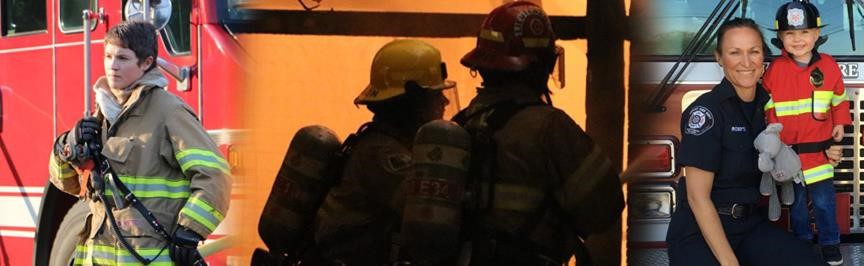 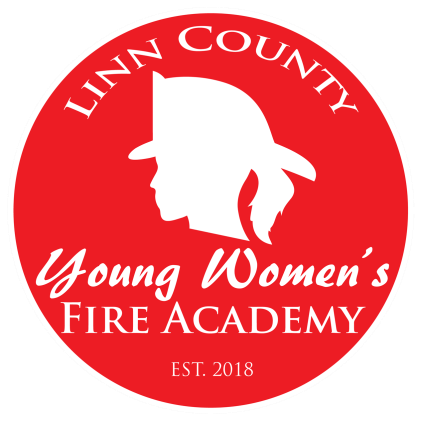 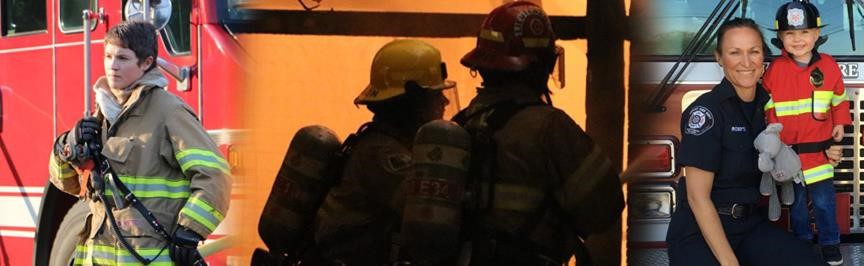 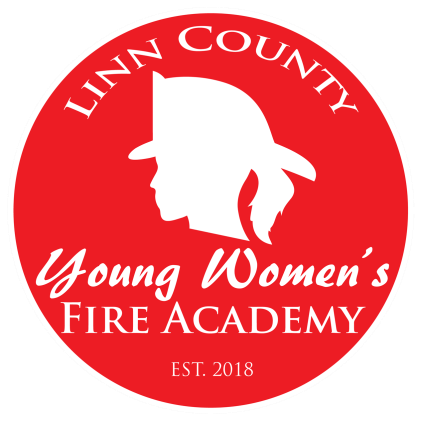 “Proveer oportunidades a jovencitas de aprender sobre el oficio de los bomberos de parte de las mujeres en el oficio.” ¡Hola candidata! ¡Bienvenida a la Academia de Bomberos para Jovencitas del Condado de Linn! Gracias por mostrar su interés en la Academia de Bomberos para Jovencitas. Nuestra meta aquí en la academia es la de crear una atmosfera de diversión, interacción, apoyo y inspiración para que puedan aprender acerca de los pros y contras en el oficio de los bomberos. Si tendrás entre 14 y 19 años para el 13 de Julio 2024 y vives en el estado de Oregon, eres elegible a aplicar para una de nuestras posiciones limitadas para la Academia de Bomberos del 2024. Si tienes interés en el oficio de los bomberos, o solamente quieres saber más sobre ello, ven y únete a nosotras. El costo es gratuito para todas las candidatas aceptadas y se llevara a cabo los días 13 y 14 de Julio de las 0800 a 1730 (8:00 am a 5:30 pm) los dos días. Tenemos una lista de valiosas clases en proceso que abarcan muchas destrezas para triunfar en el oficio de los bomberos, incluyendo; sofocación de incendios, servicios de emergencias médicas, destrezas de entrevista, asesoría para aplicaciones y currículum, extricación de vehículo, destreza física, habilidades técnicas, trabajo en equipo y aptitudes de liderazgo, entre otras muchas cosas más.    La academia está diseñada a ser divertida, retadora, entretenida y educativa; todo esto al mismo tiempo. Queremos que tú al igual que todas las candidatas aprendan lo que se requiere para ser un bombero, guiarte para cumplir tus metas, y darte las herramientas para tener éxito en la vida. Muchas de las destrezas aprendidas en la Academia, se transaccionarán a cualquier profesión que decidas seguir. Si la Academia suena como algo en lo que estarías emocionada a participar, por favor aplica. En este paquete están todas las formas requeridas para que puedas iniciar. Por favor toma el tiempo para leer cuidadosamente para llenar las formas y documentos que son necesarios. Toma nota de que hay unas formas especiales a llenar si eres menor de 18 años, y otras formas a llenar si tienes 18 o eres mayor de 18 años. Una vez llenadas las formas, necesitaras enviarlas por correo o pasar a dejárnoslas de lunes a viernes de 0800 a 1630 (8:00 am a 4:30 pm) a nuestras oficinas de la estacion de Lebanon 31 (1050 west oak street, Lebanon) Todos los documentos deberán ser entregados a más tardar el viernes 3 de Mayo  del 2024 y serán recibidos hasta las 16:30 (4:30pm) También puede ser electrónicamente enviado por correo electrónico a enunes@lebanonfire.com.  No serán aceptadas las aplicaciones que estén incompletas o tardías. Documentos requeridos: Aplicación 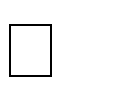 Reglas de la Academia de Bomberos  Historial de salud y Forma de contactos en caso de emergencia  Autorización y Liberación de Declaraciones Por favor envía tu sobre a: Linn County Young Women's Fire Academy c/o Lebanon Fire District Attn: Lieutenant Erin Nunes 1050 W. Oak Street Lebanon, Oregon 97355 ¡Buena Suerte! ¡Esperamos verte este verano! Términos y Condiciones de la Academia de Bomberos Todas las candidatas deberán revisar este documento. Si eres menor de 18 años, por favor pídele a tus padres o tutor legal que lo revise. RECOMENDACION PARA LOS PADRES Permita a la candidata llenar todas las formas, ya que esto es similar a una aplicación en este oficio de los bomberos. MEDICO/MEDICAMENTOS En la Academia témenos personal entrenado en Servicios de Emergencia Médica que va del nivel Técnico hasta Paramédico. No administraremos ningún medicamento a la candidata que no haya sido proveído por los padres o tutores legales y que no vengan en su envase original junto con la dosis indicada. No se le permitirá a las candidatas tener ningún tipo de medicamento en su poder. Nuestra medico administrara todos los medicamentos necesarios tal y como se indica en la etiqueta de prescripción. En caso de una lesión o enfermedad bastante seria justificara el uso de nuestros protocolos operacionales bajo la dirección de nuestro director médico, el estatus de la candidata cambiara de “candidata” a “paciente” y que podría resultar en traslado a la sala de emergencia de un hospital. Intentaremos comunicarnos con los padres o tutores antes de cualquier asistencia médica sea proveída. CODIGO DE VESTIMENTA Las candidatas deberán vestirse de acuerdo con el clima pronosticado para ese día. Se requerirá de pantalones largos ya que estaremos arrastrándonos un poco. Aunque intentamos nuestro mejor esfuerzo en controlar la temperatura en el salón de entrenamiento donde las clases se imparten, en ocasiones el salón puede sentirse frio. Si la candidata es friolenta por naturaleza, por favor envíe una chamarra ligera con ella. El primer día se proveerá una playera del campamento. Las candidatas vestirán la playera durante todo el curso del campamento. Se requiere que las candidatas calcen zapatos (cerrado) que cubran los dedos de los pies y utilicen calcetas todo el tiempo.  Para que una candidata pueda asistir a la Academia de Bomberos deberá depender de ella misma o de otro adulto para su transportación diaria. Por lo tanto, habrá algo de tiempo invertido por parte de los padres o tutores de las candidatas. HORARIOS DE LA ACADEMIA Sábado y Domingo de 0800 a 1700 (8:00 a.m. a 5:30p.m.) Las candidatas podrán ser dejadas en la locación del campamento después de las 0800 (8:00 a.m.) y deberán ser recogidas no más tarde que las 1730 (5:30 p.m.). El desayuno y almuerzo será proveído a todas las candidatas. Se recomienda a todas las candidatas a tener una buena noche de descanso ya que estaremos haciendo mucha actividad física. TERMINOS DE INSCRIPCION  Las candidatas deberán seguir las Reglas de la Academia o serán despedidas sin ser evaluadas. • 	Las candidatas no deberán traer ningún objeto de valor al programa, incluyendo joyería, dinero, tabletas. No se permitirán teléfonos celulares en el campamento. Habrá un teléfono disponible solo para llamadas necesarias. La Academia NO se hará responsable por objetos perdidos. El personal ha sido instruido a NO guardar ningún objeto de las candidatas Cada día las candidatas deberán calzar zapatos deportivos (tenis) que cubran los dedos de los pies. (no sandalias) Las candidatas deberán vestir ropa de deporte (apropiada para el clima)  Pantalones shorts no se recomiendan porque las botas pueden rozar feo las espinillas de las piernas.  Las candidatas deberán traer ropa apropiada para mojarse y deberán traer una toalla para el fin del día. Reglas de la Academia de Bomberos La candidata se compromete a asistir los dos días de la Academia, y estar dispuesta a recibir instrucción, aprender nuevas cosas y a participar en todas las actividades. Ninguna menor de 18 años podrá salir del campamento sin permiso alguno. Si necesitas salir, requerirás de un permiso por escrito. Si alguna candidata(s) sale, será(n) enviada(s) a casa.  No se permite alcohol, fuegos artificiales, armas, tabaco o drogas en el campamento. Documenta tus medicamentos con el personal de salud. Las infractoras serán enviadas a casa.  Todas las candidatas deberán estar en sus respectivas locaciones asignadas en todo momento.  Las candidatas que traigan un carro al campamento lo deberán dejar estacionado durante la academia. No se permitirá a las candidatas meterse con las pertenencias de otras.  Las candidatas podrían recibir un cargo económico por cualquier daño físico a las instalaciones y/o daño al equipo de los cuales son responsables. No se les permitirá a las candidatas tener teléfonos celulares durante la Academia. Habrá un teléfono disponible solo para llamadas necesarias. Las candidatas deberán seguir todas las reglas de salud y seguridad.  La Academia de Bomberos para Jovencitas no se hace responsable por la perdida, robo o daño de artículos personales traídos al campamento. Favor de deja tus artículos de valor en casa. Programas y actividades ofrecidos por la academia están disponibles para todas las personas sin importar la raza, color, sexo, discapacidad, religión, edad, estatus de veterano, creencias políticas, orientación sexual, nacionalidad de origen, estado civil o familiar. Al firmar esta forma certificas que has leído y aceptas las reglas: Nombre de la candidata: ______________________________________Fecha: _________ Firma de la candidata: ____________________________________________________ Si la candidata es menor de 18 años, pide a tus padres o tutor legal firmar abajo: Nombre del Padre/tutor legal: __________________________________ Fecha: _________ Firma del Padre/tutor: __________________________________ Academia de Bomberos para Jovencitas del Condado de Linn             Aplicación de la Candidata  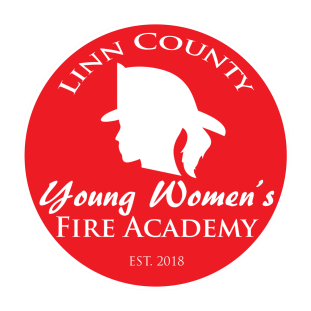 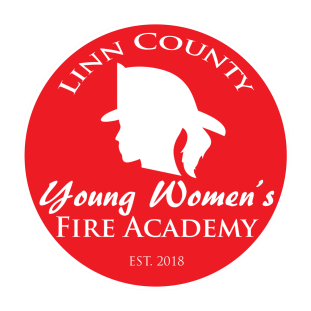 Nombre: ___________________________________________________________ Fecha: _____________  	  Primer Nombre        inicial del segundo Nombre             Apellido Dirección: ________________________________________________________________________________  	     Número y Calle                                              Ciudad                                 Estado        Código Postal Fecha de Nacimiento: _______________________ Tu edad para el 3 de Mayo 2024: ________________ Correo electrónico: ________________________________ Número de teléfono: _____________________ Licencia de manejo: ¿Tienes una licencia de manejo valida o una tarjeta de identificación? Si   No  	Número de licencia de manejo o número de ID: ______________________ Estado: _______ Preparatoria: ____________________________ GPA: ________ Año de graduación: ______ Universidad: ________________________________ GPA: ________ Año de graduación: ______ *Nota: ¡un GPA bajo NO te excluirá de poder participar! La Academia de Bomberos para Señoritas proveerá una playera unisex y equipo personal de protección para todas las asistentes. Solo te podrás quedar con la playera. Por favor escribe tus tallas abajo. Talla de playera (unisex): ____________ Talla de botas (mujer): ___________ Estatura: ____________ Por favor responde a todas las preguntas a ser consideradas: ¿Como supiste de la Academia de Bomberos para Jovencitas? ¿Qué es lo que te interesa sobre los oficios de bomberos/emergencia? ¿Estás envuelta en alguna actividad de voluntariado? Si respondes si, por favor explica en que. ¿En qué deportes, pasatiempos u otras actividades estas interesada? ¿Has asistido a algún evento como este anteriormente? (esto no te excluiría de participar este año) Experiencia en servicios de emergencia o bomberos NO es requerida para participar en la Academia. Animamos a las aspirantes a aplicar no importando el nivel de experiencia. De todas formas, si tienes experiencia previa, por favor explica. ¿Qué es lo que te gustaría adquirir durante esta experiencia en la Academia de Bomberos para Jovencitas? Por favor responde a las siguientes preguntas en un documento por separado e inclúyelo con esta aplicación. Por favor describe una persona en tu comunidad o en el mundo a quien admiras. ¿Cuáles son las cualidades que te hicieron elegir a esta persona? ¿Como esperas desarrollar estas cualidades en ti misma? Descríbelo en 100-200 palabras. ¿Actualmente tienes 18 años o más? Si – Por favor lee la declaración abajo y fírmala.  No – Por favor lee la declaración abajo y fírmala, pide a tus padres/tutor legal que la firmen también. Declaración: Con mi firma abajo, Certifico que todas las respuestas y declaraciones en esta aplicación son ciertas e integras hasta donde entiendo. Entiendo que mi aplicación podría ser rechazada o rescindida de la Academia de Bomberos para Jovencitas del Condado de Linn si es que una investigación revela que las respuestas son falsas o engañosas. Además, autorizo a mi escuela/escuela de mi hija a liberar información que sea necesaria para verificar las declaraciones de los logros académicos. Además, La Academia de Bomberos para Jovencitas del Condado de Linn es un programa libre de drogas. Si la candidata está bajo sospecha de estar bajo la influencia de alcohol u otra sustancia que altere la mente, la candidata y los padres/tutor legal de la misma, aceptaran a someterse a un examen de alcohol/drogas. La Academia de Bomberos para Jovencitas del Condado de Linn se reserva el derecho a negar la participación a candidatas quienes estén física o psicológicamente capaz de terminar las tareas de una forma segura. Nombre de la candidata: _____________________________ Firma: _____________________________ Si la candidata es menor de 18 años, y al firmar esta aceptas la declaración mostrada arriba y da permiso a la aplicante a aplicar para la Academia de Bomberos para Jovencitas del Condado de Linn. También esta acordando que toda la información proveída por la candidata es cierta e integra. Nombre del Padre/Tutor legal: ________________________ Firma: _____________________________ Autorización y Liberación de Declaraciones para Adulto Llenarlo solo si la candidata tiene 18 años o es mayor de 18 años AUTORIZACION DE SERVICIOS DE EMERGENCIAS MEDICAS: Yo, ________________________________________, asimismo doy permiso a la Academia de Bomberos para Jovencitas del Condado de Linn (la cual será llamada “la Academia” en este documento) a sus empleados y voluntarios a solicitar tratamiento de emergencias médicas para mí de acuerdo con las políticas de la Academia. Entiendo que se hará todo el esfuerzo posible para comunicarse con mis contactos de emergencia previo a la solicitud de cuidado médico para mí.  ______________________________________________________________ Fecha: ___________________ Firma de la candidata LIBERACION Y EXENCION DE RESPONSABILIDADES PARA ADULTOS Y DECLARACION DE NO CULPABILIDAD POR LA PARTICIPACION EN LA ACADEMIA DE BOMBEROS PARA JOVENCITAS DEL CONDADO DE LINN. Entiendo que hay ciertos riesgos envueltos con la participación en las actividades señaladas por la Academia. En representación de mí misma abajo identificada, por la presente LIBERO, DESCARGO Y ACEPTO NO CULPAR a la Academia, A SUS OFICIALES, AGENTES, VOLUNTARIOS, ASISTENTES Y EMPLEADOS, de cualquier y de cada alegación, demanda o acción de cualquier tipo debido a una lesión física, enfermedad, muerte y/o daño a propiedad como resultado de cualquier incidente el cual me pueda ocurrir como resultado por mi participación en las actividades de la Academia. Esta LIBERACION Y EXENCION DE RESPONSABILIDADES Y DECLARACION DE NO CULPABILIDAD no aplica si tal lesión, enfermedad o daño causado por la terquedad, irresponsabilidad o negligencia de la Academia, sus oficiales, agentes, voluntarios, asistentes o empleados. ________________________________________________________________ Fecha: ___________________ Firma de la candidata AUTORIZACION DE USO DE FOTOGRAFIAS Para promover más afectivamente los programas y actividades patrocinadas por la Academia, la Academia solicita el permiso de las participantes del programa y actividades a fotografiar a las participantes y su(s) hija/hijas/pupila(s) participando en programas del condado.  Favor de llenar la siguiente sección: Yo, ______________________________, permito a la Academia a tomarme fotografías y utilizarlas para el propósito de promover los programas y actividades de la Academia. Esto incluye permiso para publicar fotografías de mi para tal propósito. Entiendo que tales fotografías de mi permanecerán como propiedad de la Academia. ______________________________________________________________   Fecha: ____________________ Firma de la candidata _________________________________________________ Nombre de la candidata Autorización y Liberación de Declaraciones para Menores Llenarlo solo si la candidata es menor de 18 años AUTORIZACION DE SERVICIOS DE EMERGENCIAS MEDICAS: Como padre o tutor legal de  ________________________________________, asimismo doy permiso a la Academia de Bomberos para Jovencitas del Condado de Linn (la cual será llamada “la Academia” en este documento) y a sus empleados y voluntarios a solicitar tratamiento de emergencias médicas para hija o de la niña de la cual tengo custodia legal, y quien es nombrada arriba. Entiendo que se hará todo el esfuerzo posible para comunicarse con mis contactos de emergencia previo a la solicitud de cuidado médico para mi hija.  ________________________________________________________________ Fecha: __________________ Firma del padre/tutor legal LIBERACION Y EXENCION DE RESPONSABILIDADES PARA MENORES Y DECLARACION DE NO CULPABILIDAD POR LA PARTICIPACION EN LA ACADEMIA DE BOMBEROS PARA JOVENCITAS DEL CONDADO DE LINN. Entiendo que hay ciertos riesgos envueltos con la participación en las actividades señaladas por la Academia. En representación de mí hija menor de edad abajo identificada, por la presente LIBERO, DESCARGO Y ACEPTO NO CULPAR a la Academia, A SUS OFICIALES, AGENTES, VOLUNTARIOS, ASISTENTES Y EMPLEADOS, de cualquier y de cada alegación, demanda o acción de cualquier tipo debido a una lesión física, enfermedad, muerte y/o daño a propiedad como resultado de cualquier incidente el cual pueda ocurrir a mi hija menor de edad como resultado por la participación de mi hija menor de edad en las actividades de la Academia. Esta LIBERACION Y EXENCION DE RESPONSABILIDADES Y DECLARACION DE NO CULPABILIDAD no aplica si tal lesión, enfermedad o daño causado por la terquedad, irresponsabilidad o negligencia de la Academia, sus oficiales, agentes, voluntarios, asistentes o empleados. ________________________________________________________________ Fecha: ___________________ Firma del padre/tutor legal AUTORIZACION DE USO DE FOTOGRAFIAS Para promover más afectivamente los programas y actividades patrocinadas por la Academia, la Academia solicita el permiso de las participantes del programa y actividades a fotografiar a las participantes y su(s) hija/hijas/pupila(s) participando en programas del condado. Favor de llenar la siguiente sección: Yo, ______________________________, el padre o tutor legal de ______________________________, permito a la Academia a tomar fotografías de mí y mi hija(s) y utilizarlas para el propósito de promover los programas y actividades de la Academia. Esto incluye permiso para publicar fotografías de mi para tal propósito. Entiendo que tales fotografías de mi permanecerán como propiedad de la Academia. _______________________________________________________________ Fecha: ____________________ Firma del padre/tutor legal __________________________________________       ___________________________________________ Nombre del Padre/tutor legal                                             Nombre de la menor Historial de Salud y Forma de Contactos en Caso de Emergencia Nombre: __________________________________________________________________________________ Dirección: _____________________________________________________________________________ Fecha de nacimiento _____/_____/_____ Edad para la fecha del evento: _____________________________ Contacto de Emergencia #1: Nombre: _______________________________________________________ Dirección: _______________________________________________ Relación: _______________________ Teléfono:(        ) ________________________________   Cell: (           ) ______________________________ Contacto de Emergencia #2: Nombre: _________________________________________________________ Dirección: _______________________________________________ Relación: _______________________ Teléfono:(        )________________________________   Cell: (           ) _______________________________ Información del seguro: ¿Tiene cobertura familiar por un seguro médico/hospital? Si   No 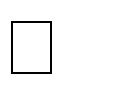 Si tiene, indique el nombre del seguro o nombre del plan ___________________________________________ # de Grupo _____________________ Dirección del seguro: ____________________________________ Teléfono: (           ) __________________ Alergias: Anote todas las que sepa. Describa la reacción y el manejo de la reacción. No como (circula lo que aplique):    Carnes rojas         Puerco          Productos lácteos         Huevos         Otros   Describe si hay otras: ____________________________________________________________________ Importante – Esta sección deberá ser llenada por la participante para poder asistir. Entiendo que mientras todos los esfuerzos razonables se realizaran para proveer un ambiente seguro, ciertos riesgos están envueltos. Entiendo que La Academia de Bomberos de Jovencitas (“La Academia”), oficiales, empleados y agentes no son responsables en caso de lesión accidental o enfermedad. Por la presente mas allá entiendo que en caso de lesión seria o enfermedad, mi contacto de emergencia será notificado. Si no es posible contactar a ninguno de mis contactos de emergencia, por la presente doy permiso para tratamiento de emergencia o cirugía de acuerdo con la recomendación del médico que atiende. Este historial de salud es correcto e integro hasta lo que entiendo, y la persona aquí descrita tiene el permiso de participar en todas las actividades de la Academia excepto como se ha señalado. Por la presente doy permiso a la Academia a proveer servicios de salud de rutina, administrar medicamento prescrito, y buscar tratamiento medico de emergencia incluyendo la orden de rayos-X o exámenes de rutina. Estoy de acuerdo en arreglar la liberación de cualquier archivo(s) necesario(s) para el tratamiento, referencias, cobros, o propósitos de seguro. Doy permiso a la academia de hacer los arreglos para mi transportación. En caso de que uno de mis contactos de emergencia no pueda ser localizado en caso de una emergencia, por la presente doy permiso al médico elegido por el campamento para asegurar y administrar tratamiento, incluyendo mi hospitalización. Esta forma llenada podría ser fotocopiada para los viajes fuera de las instalaciones  Firma de la Candidata: ________________________________________________________________ Fecha: __________________ Firma del Padre/tutor legal (para menor de 18): _____________________________________________ Fecha: __________________ Medicamento que estas tomando: Por favor nombra TODOS los medicamentos (incluyendo los medicamentos de venta libre o medicamento sin receta médica) que tomas al día. Trae suficiente medicamento para que te dure todo el tiempo que durara el evento. Mantenlo en su empaque/envase original que identifica la prescripción médica (si es un medicamento prescrito), nombre del medicamento, dosis, y frecuencia que se debe administrar. ⃣   NO tomo medicamento como rutina diaria. ⃣   Tomo medicamento(s) de la siguiente manera: Medicamento #1 _________________ Dosis y hora especifica que se toma cada día ________________ Razón porque la toma________________________________ Medicamento #2 _________________ Dosis y hora especifica que se toma cada día ________________ Razón porque la toma________________________________ • 	Adjunte paginas adicionales para los otros medicamentos. • 	Mencione cualquier otro medicamento que haya sido tomado durante el ciclo escolar, pero que no será    tomado durante el verano. # _________    ____________________________________________________________________________ # _________    ____________________________________________________________________________ # _________    ____________________________________________________________________________ Utiliza este espacio para proveer cualquier otra información adicional de la participante sobre su comportamiento, estado físico, emocional o de salud mental del cual la Academia debería saber. _________________________________________________________________________________________ _________________________________________________________________________________________ _________________________________________________________________________________________ Nombre del Medico familiar: ________________________________________ Teléfono: __________________ Alergias a medicamentos (lista) Alergias de alimentos (lista) Otras alergias (lista) incluyendo picaduras de insectos, fiebre de heno, asma, pelo de animal, etc. Preguntas Generales: (Explica abajo si respondes Sí 	No 	 Sí 	No Si a alguna pregunta)  La participante ha/tiene Sí 	No 	 Sí 	No 1 ¿Tenido alguna lesión, enfermedad o enfermedad infecciosa reciente? 14. ¿tenido la presión arterial alta? 2. ¿Tiene una enfermedad o condición crónica? 15. ¿Sido diagnosticada con soplo cardiaco? ¿Sido hospitalizada? ¿Sido operada? 16. ¿Tenido problemas de espalda? 17. ¿Tenido problemas con sus articulaciones? (Rodillas,  	 	 tobillos) 5. ¿Tiene dolores de cabeza frecuentes? 18. ¿Tiene un aparato ortodóncico que trajo al evento? 6. ¿Tenido una lesión en la cabeza? 19. ¿Problemas con la piel? (comezón, irritación, acné) 7. ¿Golpeado y quedado inconsciente? 20. ¿Tiene diabetes? 8. ¿lentes, lentes de contacto o protección visual? 21. ¿Tiene asma? 9. ¿Tenido infecciones del oído frecuentes? 22. ¿Tenido mononucleosis en los últimos 12 meses? 10. ¿Desmayado durante o después de ejercitar? 23. ¿Tenido problemas de diarrea/constipación? 11. ¿Sentido mareada durante o después de ejercitar? 24. ¿Si es mujer, tiene historial de menstruación anormal? 12. ¿tenido convulsiones? 25. ¿Tenido desorden alimenticio?  13. ¿tenido dolor de pecho durante o después de ejercitar? 26. ¿Tenido problemas emocionales que haya requerido pedir ayuda profesional? Por favor explica si respondiste “Sí” a cualquiera de las preguntas, anota el numero de la pregunta.  Por favor explica si respondiste “Sí” a cualquiera de las preguntas, anota el numero de la pregunta.  